Муниципальное образование «Зональненское сельское поселение»Администрация Зональненского сельского поселения		П О С Т А Н О В Л Е Н И Е «20» 03. 2023г.								№ 82О внесения изменений в Постановление № 57/В от 06.04.2020г. «Об утверждении Положения «Об организации и осуществлении первичного воинского учета граждан на территории Зональненского Сельского поселения»В связи с изменением кадрового состава,ПОСТАНОВЛЯЮ:Внести в Приложение № 1 к Постановлению № 57/В от 06.04.2020г. следующие изменения: Изложить пункт 5.3. в следующей редакции:«5.3. В случае отсутствия одного из инспектора военно-учетного стола на рабочем месте по уважительным причинам (отпуск, временная нетрудоспособность, командировка) его замещает второй инспектор военно-учетного стола».Постановление опубликовать на официальном сайте Муниципального образования Зональненского сельского поселения и в официальном печатном издании «Информационный бюллетень».Контроль за исполнением настоящего постановления оставляю за собой.Глава поселения(Глава Администрации)                                           	                   Е.А. КоноваловаИсполнитель:Инспектор ВУСА.Н. Занкинател. 923-008В дело 01-03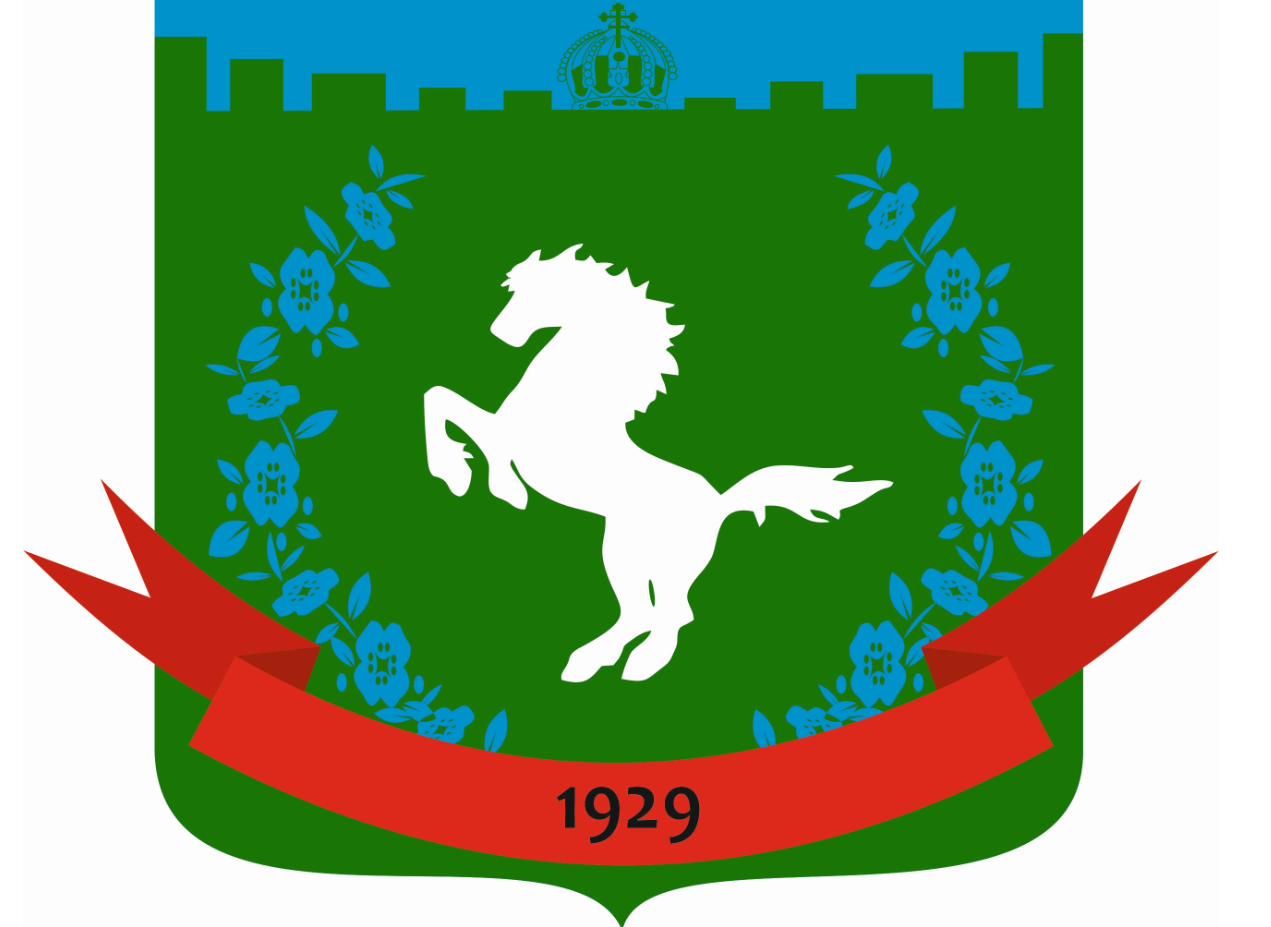 